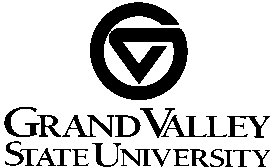 TO: 		Prospective Suppliers
FROM: 	Kip Smalligan, Sr. Strategic Sourcing Specialist, Procurement Services 			Ph: 616/331-3211   Fax: 616/331-3287   smalligk@gvsu.edu |
DATE: 	March 28, 2023
RE: 		Request for Proposal #223-16		SBDC Northwest Michigan Regional Host
		ADDENDUM #2  Proposal Deadline Extended
The proposal deadline is being extended two weeks to Friday April 14, 2023 at 5:00 pm EDT.  Contact Kip Smalligan at smalligk@gvsu.edu  or 616/331-3211 if you have any questions.   